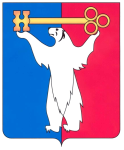 РОССИЙСКАЯ ФЕДЕРАЦИЯКРАСНОЯРСКИЙ КРАЙНОРИЛЬСКИЙ ГОРОДСКОЙ СОВЕТ ДЕПУТАТОВР Е Ш Е Н И ЕО создании автономной некоммерческой организации«Агентство развития Норильска»В соответствии со статьей 69 Федерального закона от 06.10.2003               № 131-ФЗ «Об общих принципах организации местного самоуправления в Российской Федерации», статьей 10 Федерального закона от 12.01.1996 № 7-ФЗ «О некоммерческих организациях», Уставом муниципального образования город Норильск, Городской СоветРЕШИЛ:1. Создать автономную некоммерческую организацию «Агентство развития Норильска».2. Настоящее решение вступает в силу со дня принятия.3. Настоящее решение опубликовать в газете «Заполярная правда».Глава города Норильска                                                                          О.Г. Курилов13 декабря 2016 года№ 35/4-781